		    OBEC KĽAK				tel. : 045 686 61 00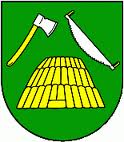 		    Obecný úrad	mobil: 0903 746 298			     Kľak č. 9				web: www.klak.sk		    966 77  Ostrý Grúň			e-mail: obec@klak.sk  Zverejnenie elektronickej adresy na doručovanie oznámenia o delegovaní člena a náhradníka do okrskovej volebnej komisie pre voľby prezidenta Slovenskej republiky v roku 2024        Obec Kľak oznamuje splnomocnencom oprávnených politických subjektov pre voľby prezidenta Slovenskej republiky konaných v dňoch 23. marca 2024 a 06. apríla 2024 elektronickú adresu na doručenie oznámenia o delegovaní člena a náhradníka do okrskovej volebnej komisie v obci Kľak, okrsok č. 1 :obec@klak.skZapisovateľ okrskovej volebnej komisie v obci Kľak : Renáta Luptáková